Nom : _________________________________________________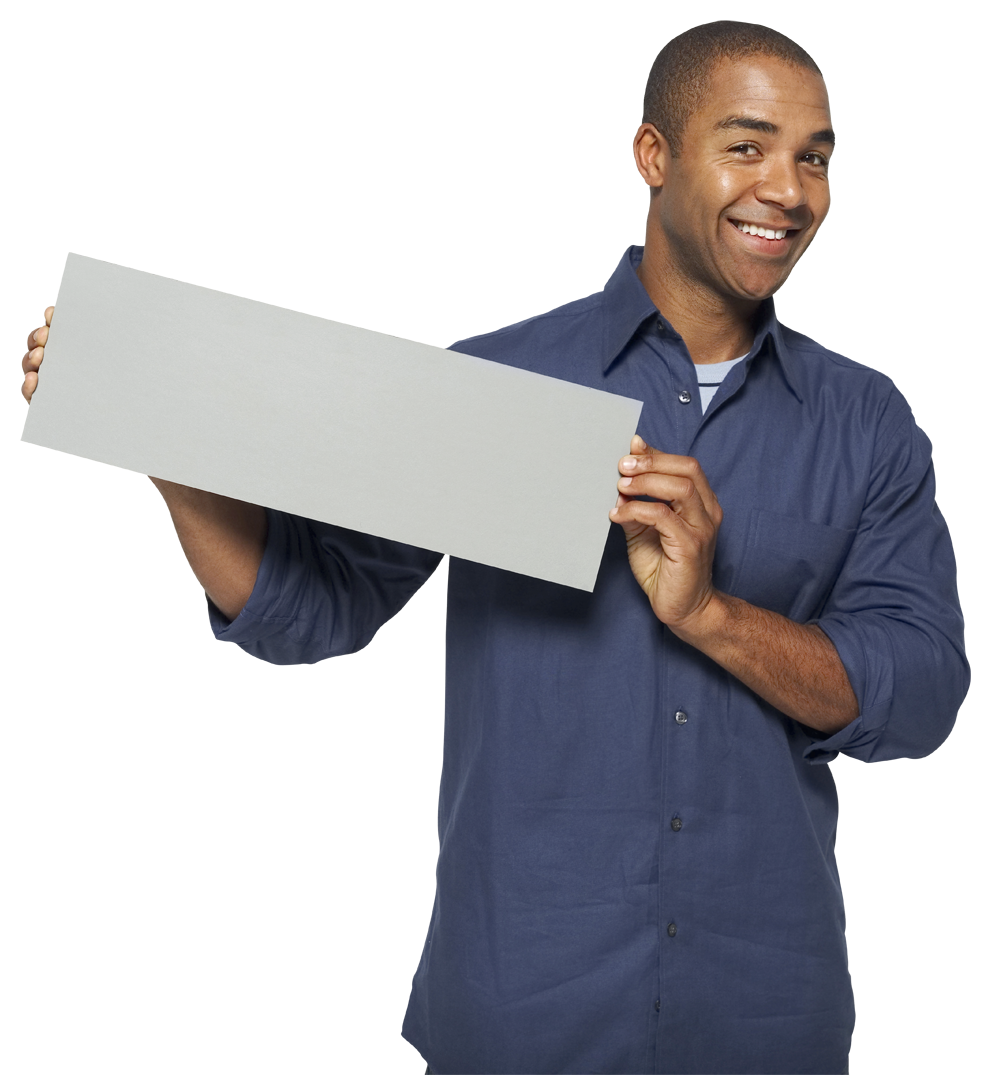 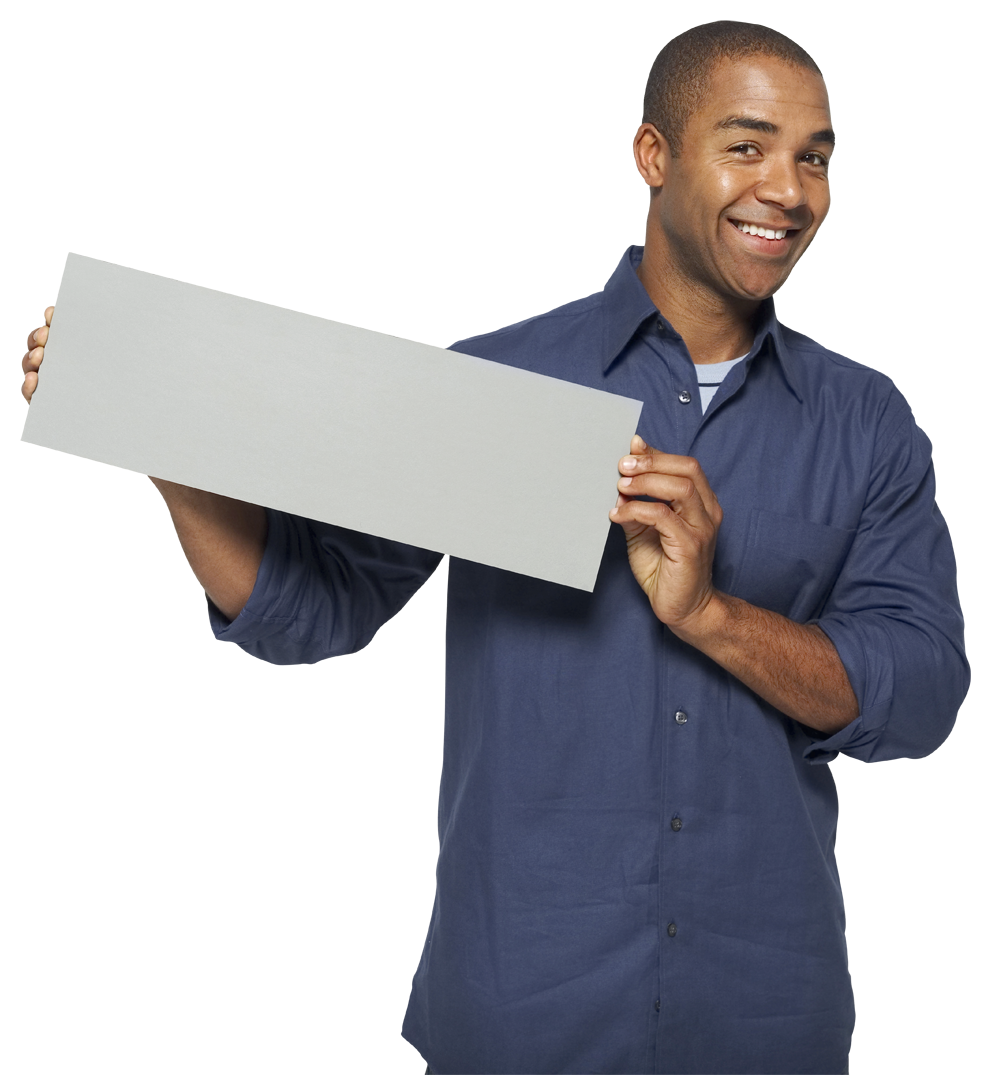 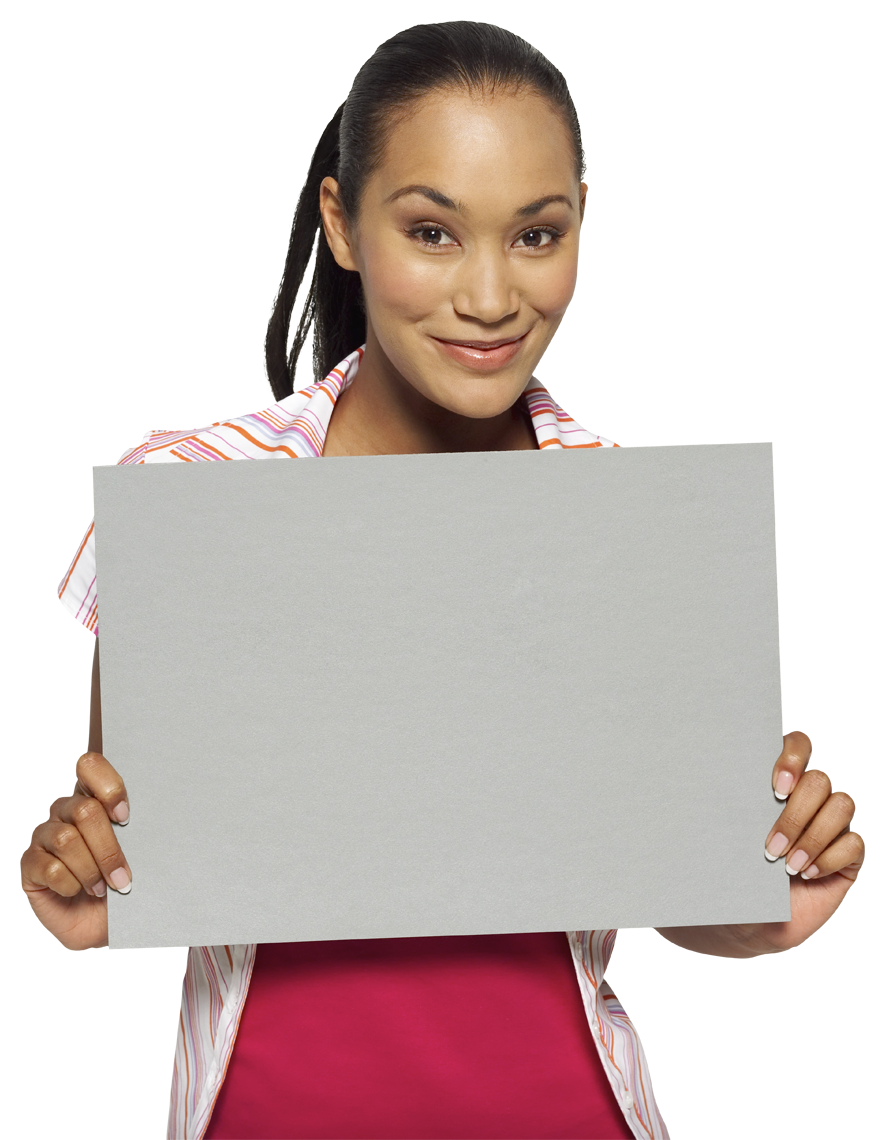 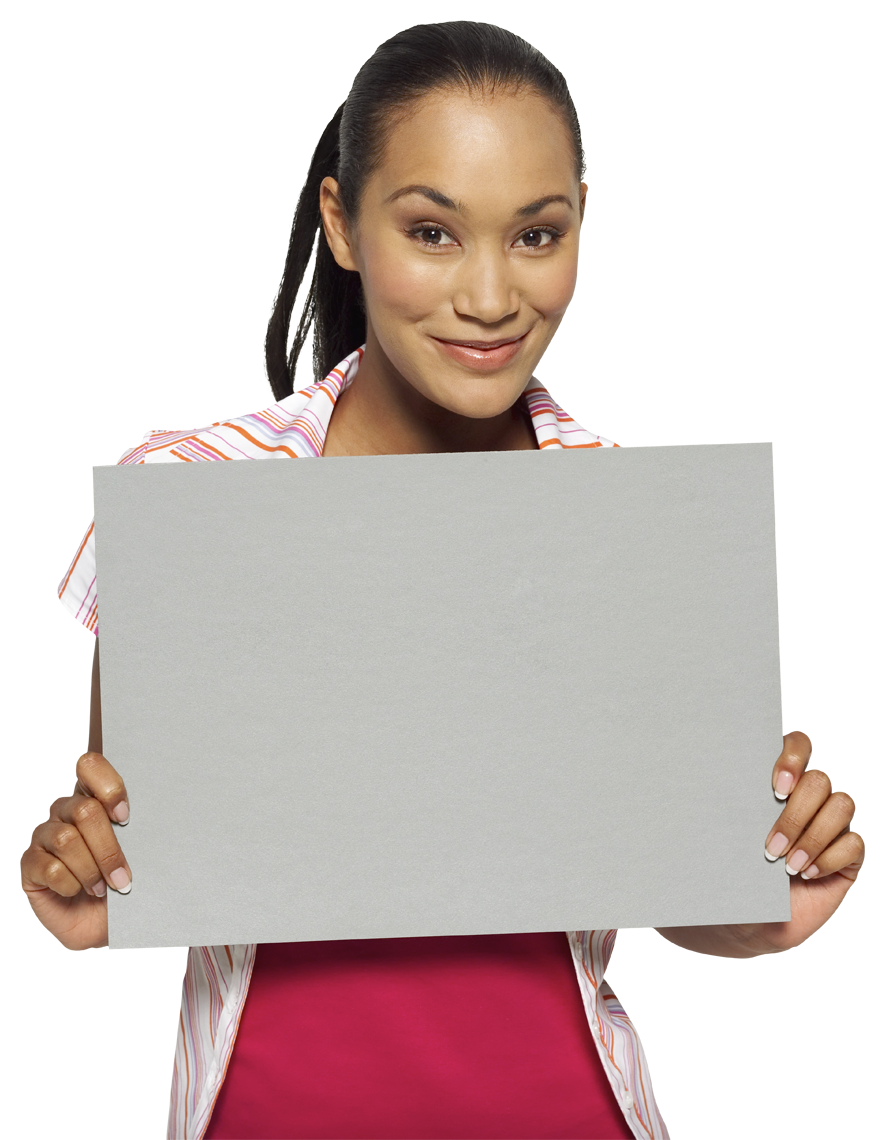 